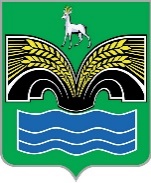 СОБРАНИЕ ПРЕДСТАВИТЕЛЕЙСЕЛЬСКОГО ПОСЕЛЕНИЯ ХОРОШЕНЬКОЕМУНИЦИПАЛЬНОГО РАЙОНА КРАСНОЯРСКИЙСАМАРСКОЙ ОБЛАСТИРЕШЕНИЕот 29 ноября 2023 года № 33О внесении изменений в Правила землепользования и застройкисельского поселения Хорошенькое муниципального района Красноярский Самарской областиВ соответствии со статьей 33 Градостроительного кодекса Российской Федерации, пунктом 20 части 1 статьи 14 Федерального закона от 06.10.2003 № 131-ФЗ «Об общих принципах организации местного самоуправления в Российской Федерации», с учетом заключения о результатах публичных слушаний по проекту изменений в Правила землепользования и застройки сельского поселения Хорошенькое муниципального района Красноярский Самарской области от 29 сентября 2023, Собрание представителей сельского поселения Хорошенькое муниципального района Красноярский Самарской области решило:1. Внести следующие изменения в Правила землепользования и застройки сельского поселения Хорошенькое муниципального района Красноярский Самарской области, утвержденные Собранием представителей сельского поселения Хорошенькое муниципального района Красноярский Самарской области от 23.12.2013 № 46 (далее по тексту – Правила):1) разделы I – III Правил изложить в новой редакции согласно приложению № 1 к настоящему решению;2) Карту градостроительного зонирования сельского поселения Хорошенькое муниципального района Красноярский Самарской области 
(в масштабах 1:25 000 и 1:5 000) изложить в новой редакции согласно приложению № 2 к настоящему решению;3) утвердить прилагаемые графические описания местоположения границ территориальных зон, перечень координат характерных точек этих границ.2. Опубликовать настоящее решение в газете «Красноярский Вестник» в течение десяти дней со дня издания.3. Настоящее решение вступает в силу на следующий день после его официального опубликования.С полной версией документа можно ознакомиться в разделе Градостроительство/Правила землепользования и застройкиПредседатель Собрания представителей сельского поселения Хорошенькое муниципального района Красноярский Самарской области _______________ В.И. КарягинаГлава сельского поселения Хорошенькоемуниципального районаКрасноярский Самарской области_______________ Р.А. Куняев